Вопрос от Центра довузовской подготовки и профориентационной работы Тверского государственного медицинского университетаЭто соединение имеет химическое название N-(4-гидроксифенил)ацетамид, или п-(N-ацетиламино)-фенол, и является действующим веществом множества нестероидных противовоспалительных препаратов, обладающих жаропонижающим и обезболивающим эффектом. 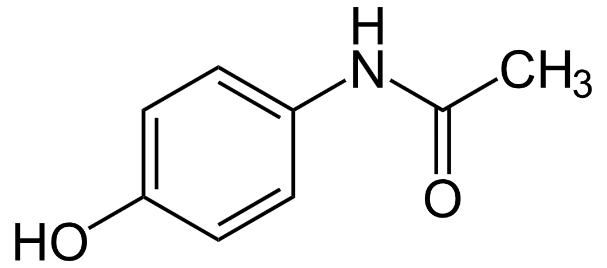 Широким слоям населения оно известно под названием:АспиринПарацетамолАнальгинНастойка боярышникаАктивированный уголь--------------------------------------------------------------------------------------------------Вопрос от Центра довузовской подготовки и профориентационной работы Тверского государственного медицинского университетаБлагодаря своей уникальной способности поглощать рентгеновское излучение это соединение широко используется в медицинской диагностике как рентгеноконтрастное вещество. Говорят, что его даже добавляют в пластмассу, из которой изготовлен оригинальный конструктор LEGO: если ребенок проглотит маленькую деталь конструктора, ее можно будет потом увидеть «на рентгене». Таким веществом является:Хлорид натрияАзотная кислотаУглекислый газСульфат барияАммиакВопрос от Ассоциации учителей и преподавателей химии Тверской областиШкольница Марина выпила за ужином 150 г ряженки, массовая доля жиров в которой составляет 6,0%.Какую долю суточной физиологической нормы (90 г) составляет потреблённое Мариной количество жиров?Ответ укажите целым числом в процентах. (10)Или:5;	2) 10;		3) 15;		4) 25;		5) 40. --------------------------------------------------------------------------------------------------Вопрос от Ассоциации учителей и преподавателей химии Тверской областиПревращение одних веществ в другие, как известно, называется химической реакцией.Из представленных ниже репродукций выдающихся произведений мировой живописи выберите ту, на которой изображено протекание химической реакции.(ответ 3)ИлиСреди представленных ниже фраз из текстов популярных русских романсов выберите ту, в которой упоминается протекание химической реакции.4. «Не уходи, побудь со мною…» (Н. Зубов)5. «Однозвучно гремит колокольчик» (К. Сидорович) 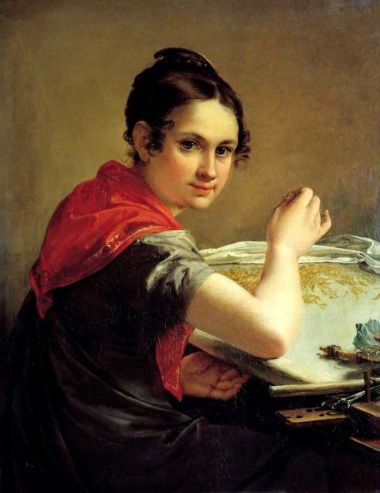 Василий Тропинин               «Золотошвейка»Василий Тропинин               «Золотошвейка»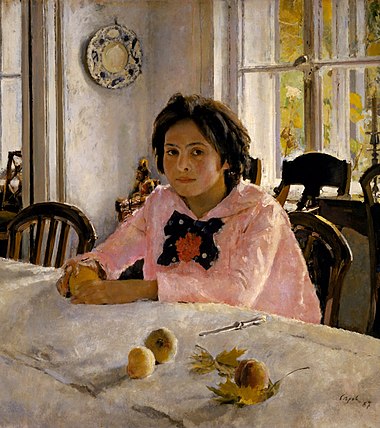 Валентин Серов«Девочка с персиками»Валентин Серов«Девочка с персиками»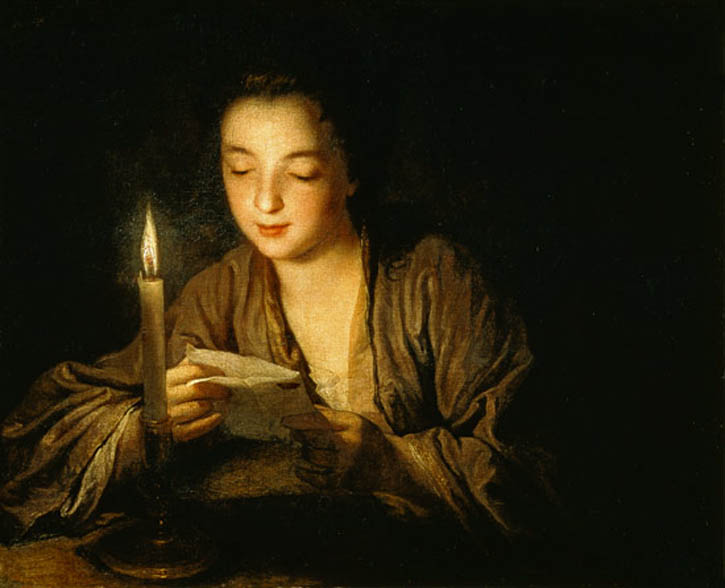 Жан-Батист Сантерр                «Девушка со свечой»Рис. 1Рис. 1Рис. 2Рис. 2Рис. 3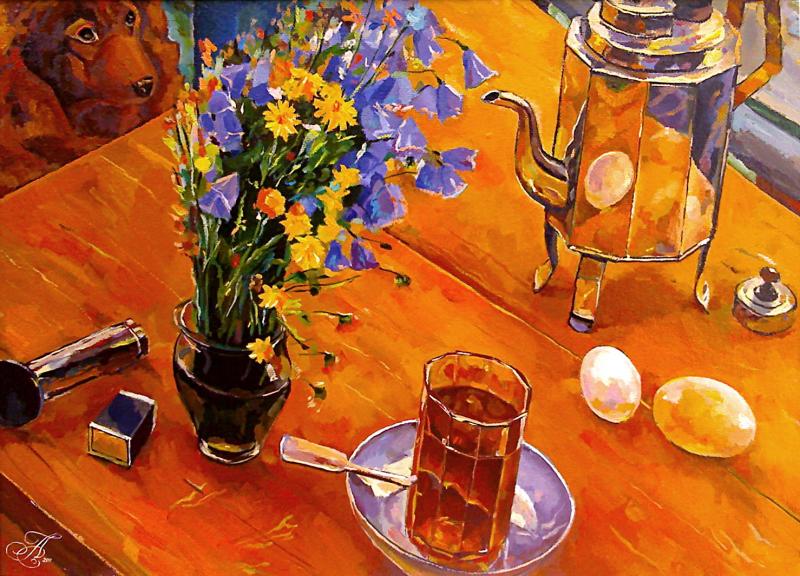 Кузьма Петров-Водкин«Утренний натюрморт»Кузьма Петров-Водкин«Утренний натюрморт»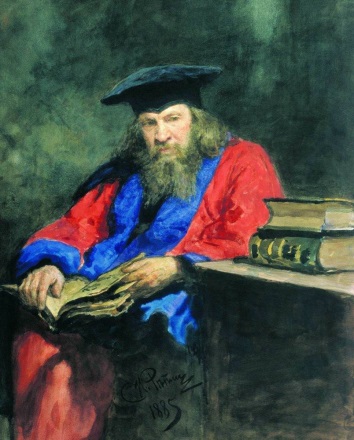 Илья Репин «Портрет Д.И. Менделеева»Илья Репин «Портрет Д.И. Менделеева»Илья Репин «Портрет Д.И. Менделеева»Рис. 4 Рис. 4 Рис. 51. «Растворил я окно, стало грустно невмочь…» (К. Романов).2. «В лунном сиянии снег серебрится…» (Е. Юрьев).3. «Мой костёр в тумане светит, искры гаснут на лету…» (Я. Полонский).